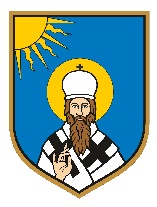           REPUBLIKA HRVATSKAOSJEČKO-BARANJSKA ŽUPANIJA            OPĆINA ŠODOLOVCI               Općinsko VijećeKLASA: 400-03/23-01/1URBROJ: 2158-36-01-23-1Šodolovci, 25. rujna 2023.g.Temeljem odredbi članka 88. Zakona o proračunu (Narodne novine broj 144/21), članka 54. Pravilnika o polugodišnjem i godišnjem izvještaju o izvršenju proračuna i financijskog plana ( Narodne novine broj 85/2023) i članka 31. Statuta Općine Šodolovci (Službeni glasnik Općine Šodolovci br. 2/21) Općinsko vijeće Općine Šodolovci na svojoj 17. sjednici održanoj dana 25. rujna  2023. godine donosi:POLUGODIŠNJI IZVJEŠTAJ O IZVRŠENJU PRORAČUNA OPĆINE ŠODOLOVCI ZA 2023.G.I. OPĆI DIOČlanak 1Opći dio Polugodišnjeg izvještaja o izvršenju proračuna sadrži:Sažetak Računa prihoda i rashoda i  Računa financiranja,Račun prihoda i rashoda,Račun financiranja. Sažetak Računa prihoda i rashoda i  Računa financiranja sadrži prikaz ukupno ostvarenih prihoda i primitaka i izvršenih rashoda i izdataka na razini razreda ekonomske klasifikacije te razliku između ukupno ostvarenih prihoda i rashoda te primitaka i izdataka.Članak 2Proračun Općine Šodolovci  do 30. lipnja 2023. godine (u daljnjem tekstu: Proračun) ostvaren je kako slijedi:SAŽETAK RAČUNA PRIHODA I RASHODASAŽETAK  RAČUNA FINANCIRANJARASPOLOŽIVA SREDSTVA IZ PRETHODNIH GODINAČlanak 3Račun prihoda i rashoda iskazuje se prema sljedećim proračunskim klasifikacijama:Prihodi i rashodi prema ekonomskoj klasifikaciji,Prihodi i rashodi prema izvorima financiranjaRashodi prema funkcijskoj klasifikacijiPRIHODI I RASHODI PREMA EKONOMSKOJ KLASIFIKACIJIPRIHODI I RASHODI PREMA IZVORIMA FINANCIRANJARASHODI PREMA FUNKCIJSKOJ KLASIFIKACIJIČlanak 4Račun financiranja iskazuje se prema sljedećim proračunskim klasifikacijama:Račun financiranja prema ekonomskoj klasifikacijiRačun financiranja prema izvorima financiranja.RAČUN FINANCIRANJA PREMA EKONOMSKOJ KLASIFIKACIJIRAČUN FINANCIRANJA PREMA IZVORIMA FINANCIRANJAII. POSEBNI DIOČlanak 5.Posebni dio proračuna sadrži:izvršenje po organizacijskoj klasifikaciji,izvršenje po programskoj klasifikaciji.ORGANIZACIJSKA KLASIFIKACIJAPROGRAMSKA KLASIFIKACIJAIII. OBRAZLOŽENJE POLUGODIŠNJEG IZVJEŠTAJA O IZVRŠENJU PRORAČUNA OPĆINE ŠODOLOVCIPrema Polugodišnjem izvještaju o izvršenju Proračuna Općine Šodolovci za 2023.g. Proračun je izvršen kako slijedi:Prihodi poslovanja i od prodaje nefinancijske imovine ostvareni su u iznosu od 366.329,96 € dok su rashodi poslovanja i rashodi za nabavu nefinancijske imovine izvršeni u iznosu od 504.660,24 €. Stavljanjem u odnos ostvarenih prihoda i izvršenih rashoda na dan 30.06.2023.g. ostvaren je manjak prihoda u iznosu od 138.330,28 €.Raspoloživa sredstva iz prethodnih godina (rezultat poslovanja na dan 31.12.2022.g.) u iznosu od 292.371,30 € umanjen za manjak prihoda na dan 30.06.2023.g. čine preneseni višak prihoda i primitaka raspoloživ na dan 30.06.2023.g. u iznosu od 154.041,02 €.Stanje novčanih sredstava na računima na početku tekuće godine (01.01.2023.g.) iznosi 316.779,67 €, a na kraju izvještajnog razdoblja (30.06.2023.g.) iznosi 219.575,44 €.Prihode poslovanja Općine Šodolovci čine:Prihodi od poreza (skupina 61),Pomoći iz inozemstva  i od subjekata unutar općeg proračuna (skupina 63),Prihodi od imovine (skupina 64),Prihodi od upravnih i administrativnih pristojbi, pristojbi po posebnim propisima i naknada (skupina 65),Kazne, upravne mjere i ostali prihodi (skupina 68).Prihode od prodaje nefinancijske imovine Općine Šodolovci čine:Prihodi od prodaje neproizvedene dugotrajne imovine (skupina 71).U sljedećem grafičkom prikazu daje se pregled planiranih i ostvarenih prihoda poslovanja na dan 30.06.2023.g. sa usporednim prikazom ostvarenja prihoda poslovanja u 2022.g.Grafički prikaz br. 1: Pregled planiranih i ostvarenih prihoda poslovanja Općine Šodolovci na dan 30.06.2023.g.  s usporednim prikazom ostvarenja za isto razdoblje prethodne godineIz grafičkog prikaza br. 1 vidljivo je da najveći udio u prihodima poslovanja čine prihodi od pomoći iz inozemstva i od subjekata unutar općeg proračuna odnosno 48,60 %. Prihodi od poreza (skupina 61) ostvareni su u iznosu od 129.496,52 €, a odnose se na prihode od poreza i prireza na dohodak i poreza na imovinu.Prihodi od pomoći iz inozemstva  i od subjekata unutar općeg proračuna (skupina 63) su u prvom polugodištu 2023.g. ostvareni u iznosu od 174.325,40 €. Navedeni iznos pomoći odnosi se na prihode od fiskalnog izravnanja (150.962,52 €), tekuće pomoći iz županijskog proračuna za sufinanciranje troškova naknade članovima biračkih odbora u izborima za predstavnike i članove vijeća nacionalnih manjina (800,00 €) i kapitalne pomoći iz državnog proračuna za sufinanciranje troškova rekonstrukcije društvenog doma u naselju Petrova Slatina (22.562,88 €).Prihodi od imovine (skupina 64) ostvareni su u iznosu od 8.170,38 €, a najvećim dijelom se odnose na prihode od koncesije za državno poljoprivredno zemljište, prihode od privremenog raspolaganja državnim poljoprivrednim zemljištem, prihode od zakupa poslovnih prostora u vlasništvu općine, zakupa općinskog poljoprivrednog zemljišta, naknade za pravo služnosti, prihode od legalizacije. U promatranom razdoblju ostvareni iznos prihoda odnosi se najvećim dijelom na prihode  od zakupa državnog poljoprivrednog zemljišta i prihode  od zakupa poslovnog prostora. Prihodi od upravnih i administrativnih pristojbi, pristojbi po posebnim propisima i naknada (skupina 65) su ostvareni u iznosu od 46.652,76 €, a odnose se na prihode od prava puta i naknade za pokretnu prodaju, prihode od šumskog i vodnog doprinosa te prihode od komunalne naknade i komunalnog doprinosa. Kazne, upravne mjere i ostali prihodi (skupina 68) su u  promatranom razdoblju 2023.g. ostvareni u iznosu od 10,52 €, a odnose se na povrat preplaćenih sredstava. Prihodi od prodaje nefinancijske imovine ostvareni su u iznosu od 7.674,38 €, a odnose se na prihode od prodaje neproizvedene dugotrajne imovine odnosno prihode od prodaje državnog poljoprivrednog zemljišta.Sljedeći grafički prikaz daje pregled planiranih i ostvarenih rashoda poslovanja na dan 30.06.2023.g. sa usporednim prikazom ostvarenih rashoda za isto razdoblje prethodne godine.Grafički prikaz br. 2: Pregled planiranih i ostvarenih rashoda poslovanja na dan 30.06.2023.g. sa usporednim prikazom ostvarenih rashoda za isto razdoblje prethodne godine.Najveći udio u ukupno ostvarenim rashodima poslovanja na dan 30.06.2023.g. se odnosi na materijalne rashode, a isti su u prvom polugodištu  2023.g. izvršeni u iznosu od 253.826,82 €. Materijalne rashode čine naknade troškova zaposlenima (službena putovanja, naknade za prijevoz na posao i s posla, stručno usavršavanje službenika), rashodi za materijal i energiju (uredski materijal, rashodi za električnu energiju, materijal i dijelovi za tekuće i investicijsko održavanje, sitni inventar), rashodi za usluge (usluge telefona, Internet, poštarina, tekuće i investicijsko održavanje, promidžba i informiranje, komunalne usluge, zakupnine i najamnine, intelektualne usluge, računalne usluge) i ostali nespomenuti rashodi poslovanja (naknade za rad predstavničkog tijela, premije osiguranja, reprezentacija, pristojbe i naknade, ostali nespomenuti rashodi poslovanja).Rashodi za zaposlene su u  promatranom razdoblju izvršeni  u iznosu od 60.763,44 € , a odnose se na bruto plaće i obvezne doprinose na plaće za zaposlene službenike i dužnosnike Općine. Financijski rashodi su ostvareni u iznosu od 1.422,27 €, a odnose se na usluge platnog prometa.Pomoći dane u inozemstvo i unutar općeg proračuna su izvršeni u iznosu od 93,75 €, a odnose se na pomoć isplaćenu Dječjem vrtiću Ogledalce u svrhu sufinanciranja prijevoza na izlet djeci sa područja općine Šodolovci. Naknade građanima i kućanstvima na temelju osiguranja i druge naknade izvršeni su u iznosu od 36.902,20 €. Ovi rashodi se odnose na pomoći obiteljima odnosno kućanstvima u vidu jednokratnih novčanih pomoći i novčanih dodataka umirovljenicima povodom blagdana ali i naknade u naravi kao što je sufinanciranje cijene prijevoza za učenike srednjih škola, sufinanciranje dječjeg vrtića i  priključaka na vodoopskrbnu mrežu. Ostali rashodi su izvršeni u iznosu od 29.341,46 €, a odnose se na tekuće donacije vjerskim zajednicama, političkim strankama, udrugama, sportskim društvima te humanitarnim organizacijama. Sljedeći grafički prikaz daje pregled ostvarenih i planiranih rashoda za nabavu nefinancijske imovine na dan 30.06.2023. g.  sa usporednim prikazom ostvarenih rashoda u istom razdoblju prethodne godine. Grafički prikaz br. 3: Pregled planiranih i ostvarenih rashoda za nabavu nefinancijske imovine na dan 30.06.2023.g. sa usporednim prikazom ostvarenih rashoda za isto razdoblje prethodne godine.Rashodi za nabavu nefinancijske imovine su u  prvom polugodištu 2023.g. godini izvršeni u iznosu od 122.310,30 € a odnose se na  rashode za nabavu proizvedene dugotrajne imovine i rashode za dodatna ulaganja na nefinancijskoj imovini. Rashodi za nabavu proizvedene dugotrajne imovine izvršeni u prvom polugodištu  2023.g.  odnose se na rashode za građevinske objekte u iznosu od 59.224,01 €(kupovina poslovne zgrade u Šodolovcima, usluga izrade dokumentacije za izgradnju pješačke staze od naselja Šodolovci do Koprivne, izgradnju sportskog igrališta u naselju Ada i izgradnju fotonaponske elektrane), postrojenja i opremu u iznosu od 12.253,95 € (nabava računalne opreme, uredskog namještaja, sportske opreme za dječje igralište u Paulin Dvoru i Palači).Rashodi za dodatna ulaganja na nefinancijskoj imovini izvršeni u prvom polugodištu 2023.g.  odnose se na ulaganja na građevinskim objektima i to rekonstrukciju društvenog doma u naselju Petrova Slatina. Kao što je prethodno navedeno Opći dio Polugodišnjeg izvještaja o izvršenju Proračuna osim sažetka Račun prihoda i rashoda čini i sažetak  Računa financiranja. Račun financiranja daje pregled ostvarenih primitaka i izdataka. U prvom polugodištu 2023.g. nema ostvarenih primitaka kao ni izvršenih izdataka.IV. POSEBNI IZVJEŠTAJI U POLUGODIŠNJEM IZVJEŠTAJU O IZVRŠENJU PRORAČUNA OPĆINE ŠODOLOVCISukladno članku 80. Zakona o proračunu (Narodne novine br. 144/21) i članku 23. Pravilnika o polugodišnjem i godišnjem izvještaju o izvršenju proračuna (Narodne novine br. 85/23), Polugodišnji izvještaj o izvršenju proračuna sadrži:IZVJEŠTAJo korištenju proračunske zaliheČlanak 1.U proračunu se utvrđuju sredstva za proračunsku zalihu sukladno članku 65. Zakona o proračunu (Narodne novine br. 144/21).Sredstva proračunske zalihe koriste se za nepredviđene namjene, za koje u proračunu nisu osigurana sredstva ili za namjene za koje se tijekom godine pokaže da za njih nisu utvrđena dovoljna sredstva jer ih pri planiranju proračuna nije bilo moguće predvidjeti. Članak 2.U razdoblju od 01.01.2023.g. do 30.06.2023.g. Općina Šodolovci nije koristila sredstva proračunske zalihe.Sukladno članku 80. Zakona o proračunu (Narodne novine br. 144/21) i članku 23. Pravilnika o polugodišnjem i godišnjem izvještaju o izvršenju proračuna (Narodne novine br. 85/23), Polugodišnji izvještaj o izvršenju proračuna sadrži:IZVJEŠTAJ o zaduživanju na domaćem i stranom tržištu novca i kapitalaČlanak 1.Mogućnost zaduživanja uzimanjem kredita, zajmova i izdavanjem vrijednosnih papira jedinica lokalne i područne (regionalne) samouprave je propisana člankom 118. Zakona o proračunu (Narodne novine br. 144/21).Članak 2.U razdoblju od 01.01.2023.g. do 30.06.2023.g. Općina Šodolovci nije imala novih zaduženja uzimanjem kredita, zajmova i izdavanjem vrijednosnih papira.Sukladno članku 80. Zakona o proračunu (Narodne novine br. 144/21) i članku 23. Pravilnika o polugodišnjem i godišnjem izvještaju o izvršenju proračuna (Narodne novine br. 85/23), Polugodišnji izvještaj o izvršenju proračuna sadrži:IZVJEŠTAJo danim jamstvima i plaćanjima po protestiranim jamstvimaČlanak 1.Davanje jamstva jedinice lokalne i područne (regionalne samouprave) je propisano člankom 129. Zakona o proračunu (Narodne novine br. 144/21).Članak 2.U razdoblju od 01.01.2023.g. do 30.06.2023.g. Općina Šodolovci nije izdavala jamstva sukladno članku 129. Zakona o proračunu, ali su izdavani sljedeći instrumenti osiguranja plaćanja ili urednog ispunjenja ugovornih obveza za provedbu projekata:V. ZAVRŠNE ODREDBEČlanak 6.Polugodišnji izvještaj o izvršenju Proračuna Općine Šodolovci objavit će se na mrežnim stranicama Općine Šodolovci u roku od 15 dana od dana usvajanja od strane predstavničkog tijela. Opći i posebni dio Polugodišnjeg izvještaja o izvršenju Proračuna Općine Šodolovci objavit će se u „Službenom glasniku“ Općine Šodolovci. 	PREDSJEDNIK OPĆINSKOG VIJEĆA:	Lazar TelentaOPISPOLUGODIŠNJE OSTVARENJE PRORAČUNA ZA 2022.G. EURI. IZMJENE I DOPUNE PRORAČUNA OPĆINE ŠODOLOVCI ZA 2023.G.POLUGODIŠNJI IZVJEŠTAJ O IZVRŠENJU ZA 2023.G.INDEKS 4/2INDEKS 4/3123456Prihodi poslovanja523.061,25927.777,38358.655,5868,57%38,66%Prihodi od prodaje nefinancijske imovine18.344,4966.360,007.674,3841,83%11,56%UKUPNO PRIHODI541.405,74994.137,38366.329,9667,66%36,85%Rashodi poslovanja424.059,23816.599,48382.349,9490,16%46,82%Rashodi za nabavu nefinancijske imovine63.314,61469.909,20122.310,30193,18%26,03%UKUPNO RASHODI487.373,841.286.508,68504.660,24103,55%39,23%RAZLIKA VIŠAK/MANJAK54.031,90-292.371,30-138.330,28-256,02%47,31%Izdaci za financijsku imovinu i otplate zajmova0,000,000,00Primici od financijske imovine i zaduživanja0,000,000,00NETO FINANCIRANJE0,000,000,00UKUPAN DONOS VIŠKA/MANJKA IZ PRETHODNIH GODINA214.378.32292.371,30292.371,300,00%VIŠAK/MANJAK IZ PRETHODNIH GODINA KOJI ĆE SE POKRITI/RASPOREDITI214.378,32292.371,30292.371,300,00%VIŠAK/MANJAK + NETO FINANCIRANJE268.410,290,00154.041,0257,40%RAČUN I OPIS RAČUNAPOLUGODIŠNJE OSTVARENJE PRORAČUNA ZA 2022.G.I. IZMJENE I DOPUNE PRORAČUNA OPĆINE ŠODOLOVCI ZA 2023.G.POLUGODIŠNJE OSTVARENJE ZA 2023.G.INDEKS 4/2INDEKS 4/31234566 Prihodi poslovanja523.061,25927.777,38358.655,5868,57%38,66%61 Prihodi od poreza84.334,05233.023,06129.496,52153,55%55,57%611 Porez i prirez na dohodak71.236,90118.565,33166,44%6111 Porez i prirez na dohodak od nesamostalnog rada 28.525,1440.270,26141,17%6112 Porez i prirez na dohodak od samostalnih djelatnosti19.211,1032.417,98168,75%6113 Porez i prirez na dohodak od imovine i imovinskih prava4.124,278.301,93201,29%6114 Porez i prirez na dohodak od kapitala9.409,0920.868,90221,80%6115 Porez i prirez na dohodak po godišnjoj prijavi33.405,3248.435,81144,99%6117 Povrat poreza i prireza na dohodak po godišnjoj prijavi-23.438,02-31.729,55135,38%613 Porezi na imovinu13.077,0410.931,1983,59%6134 Povremeni porezi na imovinu13.077,0410.931,1983,59%614 Porezi na robu i usluge20,110,000,00%6142 Porez na promet20,110,000,00%63 Pomoći iz inozemstva i od subjekata unutar općeg proračuna300.859,43537.290,89174.325,4057,94%32,45%633 Pomoći proračunu iz drugih proračuna i izvanproračunskim korisnicima196.392,24174.325,4088,76%6331 Tekuće pomoći proračunu iz drugih proračuna i izvanproračunskim korisnicima169.847,68151.762,5289,35%6332 Kapitalne pomoći proračunu iz drugih proračuna i izvanproračunskim korisnicima26.544,5622.562,8885,00%634 Pomoći od izvanproračunskih korisnika0,000,006341 Tekuće pomoći od izvanproračunskih korisnika 0,000,006342 Kapitalne pomoći od izvanproračunskih korisnika0,000,00638 Pomoći temeljem prijenosa EU sredstava104.467,190,000,00%6381 Tekuće pomoći temeljem prijenosa EU sredstava89.655,320,000,00%6382 Kapitalne pomoći temeljem prijenosa EU sredstava14.811,870,000,00%64 Prihodi od imovine38.994,89103.700,008.170,3820,95%7,88%641 Prihodi od financijske imovine13,8215,20109,99%6414 Prihodi od zateznih kamata0,000,006419 Ostali prihodi od financijske imovine13,8215,20109,99%642 Prihodi od nefinancijske imovine38.981,078.155,1820,92%6421 Naknade za koncesije31.571,40652,422,07%6422 Prihodi od zakupa i iznajmljivanja imovine6.494,856.894,00106,15%6423 Naknada za korištenje nefinancijske imovine318,54318,54100,00%6429 Ostali prihodi od nefinancijske imovine596,28290,2248,67%65 Prihodi od upravnih i administrativnih pristojbi, pristojbi po posebnim propisima i naknada18.283,8650.443,4346.652,76255,16%92,49%651 Upravne i administrativne pristojbe6.212,006.178,2599,46%6514 Ostale pristojbe i naknade6.212,006.178,2599,46%652 Prihodi po posebnim propisima1.553,7230.841,641985,02%6522 Prihodi vodnog gospodarstva3,6415,72431,87%6524 Doprinosi za šume1.550,0829.669,241914,05%6526 Ostali nespomenuti prihodi 0,001.156,68653 Komunalni doprinosi i naknade 10.518,149.632,8791,58%6531 Komunalni doprinosi293,511.244,04423,85%6532 Komunalne naknade10.224,638.388,8382,05%66 Prihodi od prodaje proizvoda i robe te pruženih usluga, prihodi od donacija te povrati po protestiranim jamstvima80.575,750,000,000,00%663 Donacije od pravnih i fizičkih osoba izvan općeg proračuna i povrat donacija po protestiranim jamstvima80.575,750,000,00%6631 Tekuće donacije14.384,500,000,00%6632 Kapitalne donacije66.191,250,000,00%68 Kazne, upravne mjere i ostali prihodi13,273.320,0010,5279,28%0,32%681 Kazne i upravne mjere0,000,006819 Ostale kazne0,000,00683 Ostali prihodi13,2710,5279,28%6831 Ostali prihodi13,2710,5279,28%7 Prihodi od prodaje nefinancijske imovine18.344,4966.360,007.674,3841,83%11,56%71 Prihodi od prodaje neproizvedene dugotrajne imovine18.344,4966.360,007.674,3841,83%11,56%711 Prihodi od prodaje materijalne imovine - prirodnih bogatstava18.344,497.674,3841,83%7111 Zemljište18.344,497.674,3841,83%UKUPNO PRIHODI541.405,74994.137,38366.329,9667,66%36,85%RAČUN I OPIS RAČUNAPOLUGODIŠNJE OSTVARENJE PRORAČUNA ZA 2022.G.I. IZMJENE I DOPUNE PRORAČUNA OPĆINE ŠODOLOVCI ZA 2023.G.POLUGODIŠNJE OSTVARENJE ZA 2023.G.INDEKS 4/2INDEKS 4/31234563 Rashodi poslovanja424.059,23816.599,48382.349,9490,16%46,82%31 Rashodi za zaposlene120.442,19107.666,2460.763,4450,45%56,44%311 Plaće (Bruto)96.629,1949.114,6950,83%3111 Plaće za redovan rad96.629,1949.114,6950,83%312 Ostali rashodi za zaposlene8.580,364.443,3651,79%3121 Ostali rashodi za zaposlene8.580,364.443,3651,79%313 Doprinosi na plaće15.232,647.205,3947,30%3132 Doprinosi za obvezno zdravstveno osiguranje15.232,647.205,3947,30%32 Materijalni rashodi240.177,93557.284,55253.826,82105,68%45,55%321 Naknade troškova zaposlenima3.728,253.758,92100,82%3211 Službena putovanja0,00124,503212 Naknade za prijevoz, za rad na terenu i odvojeni život2.668,133.384,42126,85%3213 Stručno usavršavanje zaposlenika1.060,12250,0023,58%3214 Ostale naknade troškova zaposlenima0,000,00322 Rashodi za materijal i energiju34.811,7124.555,2370,54%3221 Uredski materijal i ostali materijalni rashodi8.122,672.033,3125,03%3223 Energija25.767,2021.152,3082,09%3224 Materijal i dijelovi za tekuće i investicijsko održavanje134,090,000,00%3225 Sitni inventar i auto gume787,751.039,31131,93%3227 Službena, radna i zaštitna odjeća i obuća0,00330,31323 Rashodi za usluge185.199,18205.924,16111,19%3231 Usluge telefona, pošte i prijevoza4.692,643.911,2883,35%3232 Usluge tekućeg i investicijskog održavanja44.799,2132.275,7372,05%3233 Usluge promidžbe i informiranja11.982,392.459,7920,53%3234 Komunalne usluge72.424,66145.805,33201,32%3235 Zakupnine i najamnine2.070,263.179,05153,56%3236 Zdravstvene i veterinarske usluge513,641.349,81262,79%3237 Intelektualne i osobne usluge37.423,2912.733,5634,03%3238 Računalne usluge10.138,362.451,8924,18%3239 Ostale usluge1.154,731.757,72152,22%324 Naknade troškova osobama izvan radnog odnosa0,000,003241 Naknade troškova osobama izvan radnog odnosa0,000,00329 Ostali nespomenuti rashodi poslovanja16.438,7919.588,51119,16%3291 Naknade za rad predstavničkih i izvršnih tijela, povjerenstava i slično7.728,2810.850,32140,40%3292 Premije osiguranja604,82824,99136,40%3293 Reprezentacija6.992,853.946,6956,44%3294 Članarine i norme438,78486,80110,94%3295 Pristojbe i naknade168,543.027,641796,39%3299 Ostali nespomenuti rashodi poslovanja505,52452,0789,43%34 Financijski rashodi1.781,424.010,001.422,2779,84%35,47%343 Ostali financijski rashodi1.781,421.422,2779,84%3431 Bankarske usluge i usluge platnog prometa1.781,421.420,7979,76%3433 Zatezne kamate0,001,4836 Pomoći dane u inozemstvo i unutar općeg proračuna2.724,472.760,0093,753,44%3,40%363 Pomoći unutar općeg proračuna0,000,003632 Kapitalne pomoći unutar općeg proračuna0,000,00366 Pomoći proračunskim korisnicima drugih proračuna2.724,4793,753,44%3661 Tekuće pomoći proračunskim korisnicima drugih proračuna2.724,4793,753,44%37 Naknade građanima i kućanstvima na temelju osiguranja i druge naknade37.024,01103.508,6936.902,2099,67%35,65%372 Ostale naknade građanima i kućanstvima iz proračuna37.024,0136.902,2099,67%3721 Naknade građanima i kućanstvima u novcu17.718,5015.640,0088,27%3722 Naknade građanima i kućanstvima u naravi19.305,5121.262,20110,14%38 Ostali rashodi21.909,2141.370,0029.341,46133,92%70,92%381 Tekuće donacije21.909,2129.341,46133,92%3811 Tekuće donacije u novcu21.909,2129.341,46133,92%385 Proračunska zaliha0,000,003851 Proračunska zaliha0,000,00386 Kapitalne pomoći 0,000,003861 Kapitalne pomoći kreditnim i ostalim financijskim institucijama te trgovačkim društvima u javnom sektoru0,000,004 Rashodi za nabavu nefinancijske imovine63.314,61469.909,20122.310,30193,18%26,03%41 Rashodi za nabavu neproizvedene dugotrajne imovine0,000,000,00411 Materijalna imovina - prirodna bogatstva0,000,004113 Ostala prirodna materijalna imovina0,000,0042 Rashodi za nabavu proizvedene dugotrajne imovine63.314,61419.076,8671.477,96112,89%17,06%421 Građevinski objekti45.251,4159.224,01130,88%4212 Poslovni objekti0,0037.560,554213 Ceste, željeznice i ostali prometni objekti10.725,669.750,0090,90%4214 Ostali građevinski objekti34.525,7511.913,4634,51%422 Postrojenja i oprema14.638,2912.253,9583,71%4221 Uredska oprema i namještaj2.529,931.439,8256,91%4222 Komunikacijska oprema5.439,250,000,00%4223 Oprema za održavanje i zaštitu2.351,070,000,00%4225 Instrumenti, uređaji i strojevi3.943,861.030,2926,12%4226 Sportska i glazbena oprema0,009.298,844227 Uređaji, strojevi i oprema za ostale namjene374,18485,00129,62%425 Višegodišnji nasadi i osnovno stado3.424,910,000,00%4251 Višegodišnji nasadi3.424,910,000,00%45 Rashodi za dodatna ulaganja na nefinancijskoj imovini0,0050.832,3450.832,34100,00%451 Dodatna ulaganja na građevinskim objektima0,0050.832,344511 Dodatna ulaganja na građevinskim objektima0,0050.832,34UKUPNO RASHODI487.373,841.286.508,68504.660,24103,55%39,23%IZVOR I OPIS IZVORAPOLUGODIŠNJE OSTVARENJE PRORAČUNA ZA 2022.G. EURI. IZMJENE I DOPUNE PRORAČUNA OPĆINE ŠODOLOVCI ZA 2023.G.POLUGODIŠNJI IZVJEŠTAJ O IZVRŠENJU ZA 2023.G.INDEKS 4/2INDEKS 4/31234561 OPĆI PRIHODI I PRIMICI264.832,44565.893,93292.784,03110,55%51,74%11 PRIHODI OD POREZA84.334,05233.023,06129.496,52153,55%55,57%12 PRIHODI OD FINANCIJSKE IMOVINE13,8230,0015,20109,99%50,67%13 PRIHODI OD NEFINANCIJSKE IMOVINE6.692,7228.255,8312.309,79183,93%43,57%131 PRIHODI OD ZAKUPA POSLOVNOG PROSTORA1.664,870,000,000,00%132 PRIHODI OD NAKNADE ZA POKRETNU PRODAJU I PRAVO PUTA424,720,000,000,00%133 PRIHODI OD ZAKUPA OPĆINSKOG POLJOPRIVREDNOG ZEMLJIŠTA345,140,000,000,00%134 PRIHODI OD OSTALIH KONCESIJA1.509,440,000,000,00%15 PRIHODI OD KAZNI0,002.660,000,000,00%19 PRIHODI OD FISKALNOG IZRAVNANJA169.847,68301.925,04150.962,5288,88%50,00%4 PRIHODI ZA POSEBNE NAMJENE64.985,80192.877,6050.183,0577,22%26,02%41 KOMUNALNA NAKNADA10.224,6317.250,008.388,8382,05%48,63%42 KOMUNALNI DOPRINOS293,511.244,041.244,04423,85%100,00%43 ŠUMSKI DOPRINOS1.550,0824.313,5629.669,241914,05%122,03%44 PRIHODI OD LEGALIZACIJE596,28580,00290,2248,67%50,04%45 PRIHODI OD PRODAJE DRŽ. POLJOP. ZEMLJIŠTA18.344,4966.360,007.674,3841,83%11,56%47 PRIHOD OD KONCESIJE DRŽ. POLJOP. ZEMLJIŠTA30.061,960,000,000,00%48 VODNI DOPRINOS3,6420,0015,72431,87%78,60%49 PRIHODI OD RASPOLAGANJA DRŽ. POLJOP. ZEMLJIŠTEM3.911,2183.110,002.900,6274,16%3,49%5 POMOĆI131.011,75235.365,8523.362,8817,83%9,93%511 TEKUĆE POMOĆI IZ ŽUPANIJSKOG PRORAČUNA0,00800,00800,00100,00%512 TEKUĆE POMOĆI IZ DRŽAVNOG PRORAČUNA0,0032.724,210,000,00%513 TEKUĆE POMOĆI OD IZVANPRORAČUNSKIH KORISNIKA0,0070.658,990,000,00%514 TEKUĆE POMOĆI OD INSTITUCIJA I TIJELA EU89.655,322.539,390,000,00%0,00%522 KAPITALNE POMOĆI IZ DRŽAVNOG PRORAČUNA26.544,5659.322,8822.562,8885,00%38,03%523 KAPITALNE POMOĆI OD IZVANPRORAČUNSKIH KORISNIKA0,0069.320,380,000,00%524 KAPITALNE POMOĆI OD INSTITUCIJA I TIJELA EU14.811,870,000,000,00%6 DONACIJE80.575,750,000,000,00%61 KAPITALNE DONACIJE OD NEPROFITNIH ORGANIZACIJA66.191,250,000,000,00%62 TEKUĆE DONACIJE OD NEPROFITNIH ORGANIZACIJA14.384,500,000,000,00%UKUPNO PRIHODI541.405,74994.137,38366.329,96IZVOR I OPIS IZVORAPOLUGODIŠNJE OSTVARENJE PRORAČUNA ZA 2022.G. EURI. IZMJENE I DOPUNE PRORAČUNA OPĆINE ŠODOLOVCI ZA 2023.G.POLUGODIŠNJI IZVJEŠTAJ O IZVRŠENJU ZA 2023.G.INDEKS 4/2INDEKS 4/31234561 OPĆI PRIHODI I PRIMICI222.318,77734.548,41315.832,09142,06%43,00%11 PRIHODI OD POREZA59.297,32336.477,82126.961,20214,11%37,73%12 PRIHODI OD FINANCIJSKE IMOVINE1.803,3658,9922,311,24%37,82%13 PRIHODI OD NEFINANCIJSKE IMOVINE640,0155.018,3446.265,117228,81%84,09%134 PRIHODI OD OSTALIH KONCESIJA1.670,600,000,000,00%15 PRIHODI OD KAZNI187,312.660,000,000,00%0,00%18 PRIHODI VIJEĆA SRPSKE NACIONALNE MANJINE716,70856,40660,0092,09%77,07%19 PRIHODI OD FISKALNOG IZRAVNANJA158.003,47339.476,86141.923,4789,82%41,81%4 PRIHODI ZA POSEBNE NAMJENE57.069,95251.737,3197.332,46170,55%38,66%41 KOMUNALNA NAKNADA11.276,8917.250,2713.796,74122,35%79,98%42 KOMUNALNI DOPRINOS0,001.699,060,000,00%43 ŠUMSKI DOPRINOS3.424,9125.640,091.090,0931,83%4,25%44 PRIHODI OD LEGALIZACIJE0,001.409,911.409,91100,00%45 PRIHODI OD PRODAJE DRŽ. POLJOP. ZEMLJIŠTA31.744,4272.199,2022.032,5069,41%30,52%47 PRIHOD OD KONCESIJE DRŽ. POLJOP. ZEMLJIŠTA6.720,750,000,000,00%48 VODNI DOPRINOS0,0012,850,000,00%49 PRIHODI OD RASPOLAGANJA DRŽ. POLJOP. ZEMLJIŠTEM3.902,98133.525,9359.003,221511,75%44,19%5 POMOĆI180.328,34227.225,4264.951,1336,02%28,58%511 TEKUĆE POMOĆI IZ ŽUPANIJSKOG PRORAČUNA0,00800,00800,00100,00%512 TEKUĆE POMOĆI IZ DRŽAVNOG PRORAČUNA0,0032.800,000,000,00%513 TEKUĆE POMOĆI OD IZVANPRORAČUNSKIH KORISNIKA0,0068.137,2541.588,2561,04%514 TEKUĆE POMOĆI OD INSTITUCIJA I TIJELA EU147.147,640,000,000,00%522 KAPITALNE POMOĆI IZ DRŽAVNOG PRORAČUNA33.180,7059.322,8822.562,8868,00%38,03%523 KAPITALNE POMOĆI OD IZVANPRORAČUNSKIH KORISNIKA0,0066.165,290,000,00%6 DONACIJE27.656,7872.997,5426.544,5695,98%36,36%61 KAPITALNE DONACIJE OD NEPROFITNIH ORGANIZACIJA0,0046.452,980,000,00%62 TEKUĆE DONACIJE OD NEPROFITNIH ORGANIZACIJA27.656,7826.544,5626.544,5695,98%100,00%UKUPNO RASHODI487.373,841.286.508,68504.660,24FUNKCIJA I OPIS FUNKCIJEPOLUGODIŠNJE OSTVARENJE PRORAČUNA ZA 2022.G. EURI. IZMJENE I DOPUNE PRORAČUNA OPĆINE ŠODOLOVCI ZA 2023.G.POLUGODIŠNJI IZVJEŠTAJ O IZVRŠENJU ZA 2023.G.INDEKS 4/2INDEKS 4/312345601 Opće javne usluge160.756,41236.188,86100.609,3862,58%42,60%0111 Izvršna i zakonodavna tijela11.190,4655.793,5229.065,25259,73%52,09%0131 Opće usluge vezane uz službenike33.223,91101.013,8550.531,25152,09%50,02%0133 Ostale opće usluge100.413,8946.001,499.821,499,78%21,35%016 Opće javne usluge koje nisu drugdje svrstane15.928,1533.380,0011.191,3970,26%33,53%03 Javni red i sigurnost14.201,3412.610,005.975,3142,08%47,39%032 Usluge protupožarne zaštite11.945,054.650,002.325,0019,46%50,00%036 Rashodi za javni red i sigurnost koji nisu drugdje svrstani2.256,297.960,003.650,31161,78%45,86%04 Ekonomski poslovi32.031,98153.309,3636.571,81114,17%23,85%0412 Opći poslovi vezani uz rad28.728,8464.555,6119.155,5666,68%29,67%0421 Poljoprivreda0,0019.910,000,000,00%0435 Električna energija0,0027.203,46663,462,44%0451 Cestovni promet3.303,1425.250,297.002,79212,00%27,73%0455 Promet cjevovodima i ostali promet0,0016.390,009.750,0059,49%0473 Turizam0,000,000,0005 Zaštita okoliša17.875,56150.557,8758.912,13329,57%39,13%051 Gospodarenje otpadom6.055,3959.309,0655.689,87919,67%93,90%052 Gospodarenje otpadnim vodama0,0023.772,850,000,00%055 Istraživanje i razvoj: Zaštita okoliša0,0055.490,960,000,00%056 Poslovi i usluge zaštite okoliša koji nisu drugdje svrstani11.820,1711.985,003.222,2627,26%26,89%06 Usluge unaprjeđenja stanovanja i zajednice124.523,08349.210,73183.542,88147,40%52,56%062 Razvoj zajednice40.024,25113.841,2286.515,22216,16%76,00%063 Opskrba vodom159,272.460,00796,35500,00%32,37%064 Ulična rasvjeta17.484,5233.940,0011.390,7465,15%33,56%066 Rashodi vezani uz stanovanje i kom. pogodnosti koji nisu drugdje svrstani66.855,04198.969,5184.840,57126,90%42,64%07 Zdravstvo1.709,14660,000,000,00%0,00%0721 Opće medicinske usluge1.709,140,000,000,00%076 Poslovi i usluge zdravstva koji nisu drugdje svrstani0,00660,000,000,00%08 Rekreacija, kultura i religija94.965,31293.321,4079.163,9983,36%26,99%081 Službe rekreacije i sporta34.724,83161.689,8515.405,0944,36%9,53%082 Službe kulture49.203,71116.561,5556.371,26114,57%48,36%083 Službe emitiranja i izdavanja1.418,480,000,000,00%084 Religijske i druge službe zajednice5.176,197.970,006.490,00125,38%81,43%086 Rashodi za rekreaciju, kulturu i religiju koji nisu drugdje svrstani4.442,107.100,00897,6420,21%12,64%09 Obrazovanje34.077,6260.870,4630.289,0888,88%49,76%0911 Predškolsko obrazovanje15.143,7831.670,4615.044,5999,35%47,50%0912 Osnovno obrazovanje1.015,337.440,000,000,00%0,00%0922 Više srednjoškolsko obrazovanje7.300,6915.260,008.744,49119,78%57,30%095 Obrazovanje koje se ne može definirati po stupnju10.617,826.500,006.500,0061,22%100,00%10 Socijalna zaštita7.233,4029.780,009.595,66132,66%32,22%104 Obitelj i djeca7.100,6825.340,009.140,00128,72%36,07%107 Socijalna pomoć stanovništvu koje nije obuhvaćeno redovnim socijalnim programima0,00400,000,000,00%109 Aktivnosti socijalne zaštite koje nisu drugdje svrstane132,724.040,00455,66343,32%11,28%UKUPNO RASHODI487.373,841.286.508,68504.660,24RAČUN I OPIS RAČUNAPOLUGODIŠNJE OSTVARENJE PRORAČUNA ZA 2022.G. EURI. IZMJENE I DOPUNE PRORAČUNA OPĆINE ŠODOLOVCI ZA 2023.G.POLUGODIŠNJI IZVJEŠTAJ O IZVRŠENJU ZA 2023.G.INDEKS 4/2INDEKS 4/3123456IZVOR I OPIS IZVORAPOLUGODIŠNJE OSTVARENJE PRORAČUNA ZA 2022.G. EURI. IZMJENE I DOPUNE PRORAČUNA OPĆINE ŠODOLOVCI ZA 2023.G.POLUGODIŠNJI IZVJEŠTAJ O IZVRŠENJU ZA 2023.G.INDEKS 4/2INDEKS 4/3123456PRIMICI OD FINANCIJSKE IMOVINEIZDACI OD FINANCIJSKE IMOVINEOZNAKA I OPISI. IZMJENE I DOPUNE PRORAČUNA OPĆINE ŠODOLOVCI ZA 2023.G.POLUGODIŠNJI IZVJEŠTAJ O IZVRŠENJU ZA 2023.G.INDEKS 3/21234RAZDJEL 001 PREDSTAVNIČKO I IZVRŠNO TIJELO74.045,0139.784,3853,73%GLAVA 00101 PREDSTAVNIČKO I IZVRŠNO TIJELO60.615,5132.557,2453,71%GLAVA 00102 VIJEĆE SRPSKE NACIONALNE MANJINE OPĆINE ŠODOLOVCI13.429,507.227,1453,82%RAZDJEL 002 JEDINSTVENI UPRAVNI ODJEL1.212.463,67464.875,8638,34%GLAVA 00201 JEDINSTVENI UPRAVNI ODJEL1.212.463,67464.875,8638,34%UKUPNO RASHODI1.286.508,68504.660,2439,23%OZNAKA I OPISI. IZMJENE I DOPUNE PRORAČUNA OPĆINE ŠODOLOVCI ZA 2023.G.POLUGODIŠNJI IZVJEŠTAJ O IZVRŠENJU ZA 2023.G.INDEKS 3/21234RAZDJEL 001 PREDSTAVNIČKO I IZVRŠNO TIJELO74.045,0139.784,3853,73%GLAVA 00101 PREDSTAVNIČKO I IZVRŠNO TIJELO60.615,5132.557,2453,71%IZVOR 11 PRIHODI OD POREZA47.237,6424.529,6951,93%IZVOR 19 PRIHODI OD FISKALNOG IZRAVNANJA13.377,878.027,5560,01%PROGRAM 1001 REDOVAN RAD PREDSTAVNIČKOG TIJELA11.930,645.901,1249,46%AKTIVNOST A100101 NAKNADE ZA RAD ČLANOVA PREDSTAVNIČKOG TIJELA10.700,645.350,3250,00%IZVOR 19 PRIHODI OD FISKALNOG IZRAVNANJA10.700,645.350,3250,00%32 Materijalni rashodi10.700,645.350,3250,00%3291 Naknade za rad predstavničkih i izvršnih tijela, povjerenstava i slično5.350,32AKTIVNOST A100102 FINANCIRANJE POLITIČKIH STRANAKA I VIJEĆNIKA LISTE GRUPE BIRAČA1.230,00550,8044,78%IZVOR 11 PRIHODI OD POREZA1.230,00550,8044,78%38 Ostali rashodi1.230,00550,8044,78%3811 Tekuće donacije u novcu550,80PROGRAM 1002 REDOVAN RAD IZVRŠNOG TIJELA48.684,8726.656,1254,75%AKTIVNOST A100201 POSLOVANJE UREDA NAČELNIKA43.862,8823.164,1352,81%IZVOR 11 PRIHODI OD POREZA43.862,8823.164,1352,81%31 Rashodi za zaposlene33.102,8819.617,6259,26%3111 Plaće za redovan rad16.839,173121 Ostali rashodi za zaposlene0,003132 Doprinosi za obvezno zdravstveno osiguranje2.778,4532 Materijalni rashodi10.760,003.546,5132,96%3211 Službena putovanja89,003212 Naknade za prijevoz, za rad na terenu i odvojeni život1.114,083213 Stručno usavršavanje zaposlenika0,003214 Ostale naknade troškova zaposlenima0,003295 Pristojbe i naknade2.138,433299 Ostali nespomenuti rashodi poslovanja205,00AKTIVNOST A100202 ČLANARINA ZA LOKALNU AKCIJSKU GRUPU VUKA-DUNAV486,80486,80100,00%IZVOR 11 PRIHODI OD POREZA486,80486,80100,00%32 Materijalni rashodi486,80486,80100,00%3294 Članarine i norme486,80AKTIVNOST A100203 PROSLAVA DANA OPĆINE3.005,193.005,19100,00%IZVOR 11 PRIHODI OD POREZA327,96327,96100,00%32 Materijalni rashodi327,96327,96100,00%3235 Zakupnine i najamnine327,96IZVOR 19 PRIHODI OD FISKALNOG IZRAVNANJA2.677,232.677,23100,00%32 Materijalni rashodi2.677,232.677,23100,00%3293 Reprezentacija2.677,23AKTIVNOST A100204 PRORAČUNSKA ZALIHA1.330,000,000,00%IZVOR 11 PRIHODI OD POREZA1.330,000,000,00%38 Ostali rashodi1.330,000,000,00%3851 Proračunska zaliha0,00GLAVA 00102 VIJEĆE SRPSKE NACIONALNE MANJINE OPĆINE ŠODOLOVCI13.429,507.227,1453,82%IZVOR 11 PRIHODI OD POREZA11.773,105.137,1443,63%IZVOR 18 PRIHODI VIJEĆA SRPSKE NACIONALNE MANJINE856,40660,0077,07%IZVOR 19 PRIHODI OD FISKALNOG IZRAVNANJA0,00630,00IZVOR 511 TEKUĆE POMOĆI IZ ŽUPANIJSKOG PRORAČUNA800,00800,00100,00%PROGRAM 1004 REDOVAN RAD SRPSKE NACIONALNE MANJINE13.429,507.227,1453,82%AKTIVNOST A100401 ORGANIZACIJA MANIFESTACIJA I PUTOVANJA7.100,00897,6412,64%IZVOR 11 PRIHODI OD POREZA6.243,60237,643,81%32 Materijalni rashodi6.243,60237,643,81%3211 Službena putovanja35,503233 Usluge promidžbe i informiranja0,003235 Zakupnine i najamnine0,003293 Reprezentacija202,143299 Ostali nespomenuti rashodi poslovanja0,00IZVOR 18 PRIHODI VIJEĆA SRPSKE NACIONALNE MANJINE856,40660,0077,07%32 Materijalni rashodi856,40660,0077,07%3293 Reprezentacija660,00AKTIVNOST A100402 IZBORI ZA VIJEĆE SRPSKE NACIONALNE MANJINE6.329,506.329,50100,00%IZVOR 11 PRIHODI OD POREZA5.529,504.899,5088,61%32 Materijalni rashodi5.529,504.899,5088,61%3221 Uredski materijal i ostali materijalni rashodi199,503291 Naknade za rad predstavničkih i izvršnih tijela, povjerenstava i slično4.700,003295 Pristojbe i naknade0,00IZVOR 19 PRIHODI OD FISKALNOG IZRAVNANJA0,00630,0032 Materijalni rashodi0,00630,003295 Pristojbe i naknade630,00IZVOR 511 TEKUĆE POMOĆI IZ ŽUPANIJSKOG PRORAČUNA800,00800,00100,00%32 Materijalni rashodi800,00800,00100,00%3291 Naknade za rad predstavničkih i izvršnih tijela, povjerenstava i slično800,00RAZDJEL 002 JEDINSTVENI UPRAVNI ODJEL1.212.463,67464.875,8638,34%GLAVA 00201 JEDINSTVENI UPRAVNI ODJEL1.212.463,67464.875,8638,34%IZVOR 11 PRIHODI OD POREZA277.467,0897.294,3735,07%IZVOR 12 PRIHODI OD FINANCIJSKE IMOVINE58,9922,3137,82%IZVOR 13 PRIHODI OD NEFINANCIJSKE IMOVINE55.018,3446.265,1184,09%IZVOR 15 PRIHODI OD KAZNI2.660,000,000,00%IZVOR 19 PRIHODI OD FISKALNOG IZRAVNANJA326.098,99133.265,9240,87%IZVOR 41 KOMUNALNA NAKNADA17.250,2713.796,7479,98%IZVOR 42 KOMUNALNI DOPRINOS1.699,060,000,00%IZVOR 43 ŠUMSKI DOPRINOS25.640,091.090,094,25%IZVOR 44 PRIHODI OD LEGALIZACIJE1.409,911.409,91100,00%IZVOR 45 PRIHODI OD PRODAJE DRŽ. POLJOP. ZEMLJIŠTA72.199,2022.032,5030,52%IZVOR 48 VODNI DOPRINOS12,850,000,00%IZVOR 49 PRIHODI OD RASPOLAGANJA DRŽ. POLJOP. ZEMLJIŠTEM133.525,9359.003,2244,19%IZVOR 512 TEKUĆE POMOĆI IZ DRŽAVNOG PRORAČUNA32.800,000,000,00%IZVOR 513 TEKUĆE POMOĆI OD IZVANPRORAČUNSKIH KORISNIKA68.137,2541.588,2561,04%IZVOR 522 KAPITALNE POMOĆI IZ DRŽAVNOG PRORAČUNA59.322,8822.562,8838,03%IZVOR 523 KAPITALNE POMOĆI OD IZVANPRORAČUNSKIH KORISNIKA66.165,290,000,00%IZVOR 61 KAPITALNE DONACIJE OD NEPROFITNIH ORGANIZACIJA46.452,980,000,00%IZVOR 62 TEKUĆE DONACIJE OD NEPROFITNIH ORGANIZACIJA26.544,5626.544,56100,00%PROGRAM 2001 MJERE I AKTIVNOSTI ZA OSIGURANJE RADA IZ DJELOKRUGA JEDINSTVENOG UPRAVNOG ODJELA186.459,4666.183,4235,49%AKTIVNOST A200101 STRUČNO, ADMINISTRATIVNO I TEHNIČKO OSOBLJE89.183,8547.027,8652,73%IZVOR 11 PRIHODI OD POREZA71.373,1731.487,5244,12%31 Rashodi za zaposlene61.293,3627.875,8245,48%3111 Plaće za redovan rad19.005,523121 Ostali rashodi za zaposlene4.443,363132 Doprinosi za obvezno zdravstveno osiguranje4.426,9432 Materijalni rashodi10.079,813.611,7035,83%3211 Službena putovanja0,003213 Stručno usavršavanje zaposlenika250,003214 Ostale naknade troškova zaposlenima0,003227 Službena, radna i zaštitna odjeća i obuća0,003236 Zdravstvene i veterinarske usluge1.349,813237 Intelektualne i osobne usluge2.011,89IZVOR 19 PRIHODI OD FISKALNOG IZRAVNANJA4.540,682.270,3450,00%32 Materijalni rashodi4.540,682.270,3450,00%3212 Naknade za prijevoz, za rad na terenu i odvojeni život2.270,34IZVOR 45 PRIHODI OD PRODAJE DRŽ. POLJOP. ZEMLJIŠTA13.270,0013.270,00100,00%31 Rashodi za zaposlene13.270,0013.270,00100,00%3111 Plaće za redovan rad13.270,00AKTIVNOST A200102 REDOVNI RASHODI POSLOVANJA JAVNE UPRAVE I ADMINISTRACIJE64.555,6119.155,5629,67%IZVOR 11 PRIHODI OD POREZA48.960,0014.960,8030,56%32 Materijalni rashodi44.950,0013.538,5330,12%3221 Uredski materijal i ostali materijalni rashodi1.833,813231 Usluge telefona, pošte i prijevoza2.952,283233 Usluge promidžbe i informiranja2.459,793235 Zakupnine i najamnine1.034,503237 Intelektualne i osobne usluge2.587,093238 Računalne usluge198,293239 Ostale usluge1.319,153292 Premije osiguranja240,023293 Reprezentacija407,323295 Pristojbe i naknade259,213299 Ostali nespomenuti rashodi poslovanja247,0734 Financijski rashodi4.010,001.422,2735,47%3431 Bankarske usluge i usluge platnog prometa1.420,793433 Zatezne kamate1,48IZVOR 12 PRIHODI OD FINANCIJSKE IMOVINE58,9922,3137,82%32 Materijalni rashodi58,9922,3137,82%3234 Komunalne usluge22,313239 Ostale usluge0,00IZVOR 19 PRIHODI OD FISKALNOG IZRAVNANJA14.876,624.172,4528,05%32 Materijalni rashodi14.876,624.172,4528,05%3233 Usluge promidžbe i informiranja0,003235 Zakupnine i najamnine0,003237 Intelektualne i osobne usluge1.918,853238 Računalne usluge2.253,60IZVOR 42 KOMUNALNI DOPRINOS660,000,000,00%32 Materijalni rashodi660,000,000,00%3237 Intelektualne i osobne usluge0,00IZVOR 44 PRIHODI OD LEGALIZACIJE0,000,0032 Materijalni rashodi0,000,003237 Intelektualne i osobne usluge0,00AKTIVNOST A200103 RASHODI ZA OSOBE IZVAN RADNOG ODNOSA200,000,000,00%IZVOR 11 PRIHODI OD POREZA200,000,000,00%32 Materijalni rashodi200,000,000,00%3241 Naknade troškova osobama izvan radnog odnosa0,00TEKUĆI PROJEKT T200105 DIGITALNA ARHIVA OPĆINE ŠODOLOVCI32.520,000,000,00%IZVOR 11 PRIHODI OD POREZA3.980,000,000,00%32 Materijalni rashodi2.390,000,000,00%3235 Zakupnine i najamnine0,0042 Rashodi za nabavu proizvedene dugotrajne imovine1.590,000,000,00%4221 Uredska oprema i namještaj0,00IZVOR 19 PRIHODI OD FISKALNOG IZRAVNANJA2.520,000,000,00%32 Materijalni rashodi2.520,000,000,00%3233 Usluge promidžbe i informiranja0,003239 Ostale usluge0,00IZVOR 513 TEKUĆE POMOĆI OD IZVANPRORAČUNSKIH KORISNIKA26.020,000,000,00%32 Materijalni rashodi19.650,000,000,00%3233 Usluge promidžbe i informiranja0,003235 Zakupnine i najamnine0,003239 Ostale usluge0,0042 Rashodi za nabavu proizvedene dugotrajne imovine6.370,000,000,00%4221 Uredska oprema i namještaj0,00PROGRAM 2002 ODRŽAVANJE OBJEKATA I UREĐAJA KOMUNALNE INFRASTRUKTURE259.098,61113.395,2043,77%AKTIVNOST A200201 ODRŽAVANJE JAVNE RASVJETE33.940,0011.390,7433,56%IZVOR 11 PRIHODI OD POREZA2.400,000,000,00%32 Materijalni rashodi2.400,000,000,00%3232 Usluge tekućeg i investicijskog održavanja0,00IZVOR 19 PRIHODI OD FISKALNOG IZRAVNANJA28.630,0011.390,7439,79%32 Materijalni rashodi28.630,0011.390,7439,79%3223 Energija11.390,74IZVOR 41 KOMUNALNA NAKNADA1.870,940,000,00%32 Materijalni rashodi1.870,940,000,00%3232 Usluge tekućeg i investicijskog održavanja0,00IZVOR 42 KOMUNALNI DOPRINOS1.039,060,000,00%32 Materijalni rashodi1.039,060,000,00%3232 Usluge tekućeg i investicijskog održavanja0,00AKTIVNOST A200202 ODRŽAVANJE I UREĐENJE JAVNIH ZELENIH POVRŠINA96.515,9355.350,0157,35%IZVOR 11 PRIHODI OD POREZA18.980,007.648,2540,30%32 Materijalni rashodi15.000,007.648,2550,99%3234 Komunalne usluge7.648,2538 Ostali rashodi0,000,003811 Tekuće donacije u novcu0,0042 Rashodi za nabavu proizvedene dugotrajne imovine3.980,000,000,00%4227 Uređaji, strojevi i oprema za ostale namjene0,00IZVOR 13 PRIHODI OD NEFINANCIJSKE IMOVINE4.350,004.350,00100,00%32 Materijalni rashodi4.350,004.350,00100,00%3234 Komunalne usluge4.350,00IZVOR 15 PRIHODI OD KAZNI1.330,000,000,00%32 Materijalni rashodi1.330,000,000,00%3234 Komunalne usluge0,00IZVOR 19 PRIHODI OD FISKALNOG IZRAVNANJA10.620,008.443,7579,51%42 Rashodi za nabavu proizvedene dugotrajne imovine10.620,008.443,7579,51%4226 Sportska i glazbena oprema8.443,75IZVOR 43 ŠUMSKI DOPRINOS0,000,0042 Rashodi za nabavu proizvedene dugotrajne imovine0,000,004251 Višegodišnji nasadi0,00IZVOR 45 PRIHODI OD PRODAJE DRŽ. POLJOP. ZEMLJIŠTA2.790,002.790,00100,00%32 Materijalni rashodi2.790,002.790,00100,00%3234 Komunalne usluge2.790,00IZVOR 49 PRIHODI OD RASPOLAGANJA DRŽ. POLJOP. ZEMLJIŠTEM58.445,9332.118,0154,95%32 Materijalni rashodi58.445,9332.118,0154,95%3234 Komunalne usluge32.118,01AKTIVNOST A200203 ODRŽAVANJE GROBLJA33.180,0011.191,3933,73%IZVOR 49 PRIHODI OD RASPOLAGANJA DRŽ. POLJOP. ZEMLJIŠTEM33.180,0011.191,3933,73%32 Materijalni rashodi33.180,0011.191,3933,73%3234 Komunalne usluge11.191,39AKTIVNOST A200204 ODRŽAVANJE GRAĐEVINA, UREĐAJA I PREDMETA JAVNE NAMJENE6.640,000,000,00%IZVOR 19 PRIHODI OD FISKALNOG IZRAVNANJA6.640,000,000,00%32 Materijalni rashodi6.640,000,000,00%3232 Usluge tekućeg i investicijskog održavanja0,00AKTIVNOST A200205 ODRŽAVANJE NERAZVRSTANIH CESTA14.270,005.972,5041,85%IZVOR 43 ŠUMSKI DOPRINOS1.000,000,000,00%32 Materijalni rashodi1.000,000,000,00%3234 Komunalne usluge0,00IZVOR 45 PRIHODI OD PRODAJE DRŽ. POLJOP. ZEMLJIŠTA13.270,005.972,5045,01%32 Materijalni rashodi13.270,005.972,5045,01%3234 Komunalne usluge5.972,50AKTIVNOST A200206 ODRŽAVANJE GRAĐEVINA JAVNE ODVODNJE OBORINSKIH VODA23.772,850,000,00%IZVOR 43 ŠUMSKI DOPRINOS6.640,000,000,00%32 Materijalni rashodi6.640,000,000,00%3234 Komunalne usluge0,00IZVOR 45 PRIHODI OD PRODAJE DRŽ. POLJOP. ZEMLJIŠTA17.120,000,000,00%32 Materijalni rashodi17.120,000,000,00%3234 Komunalne usluge0,00IZVOR 48 VODNI DOPRINOS12,850,000,00%32 Materijalni rashodi12,850,000,00%3234 Komunalne usluge0,00AKTIVNOST A200207 ODRŽAVANJE ČISTOĆE JAVNIH POVRŠINA44.139,8329.490,5666,81%IZVOR 41 KOMUNALNA NAKNADA15.379,3313.796,7489,71%32 Materijalni rashodi15.379,3313.796,7489,71%3234 Komunalne usluge13.796,74IZVOR 49 PRIHODI OD RASPOLAGANJA DRŽ. POLJOP. ZEMLJIŠTEM28.760,5015.693,8254,57%32 Materijalni rashodi28.760,5015.693,8254,57%3234 Komunalne usluge15.693,82AKTIVNOST A200209 ODRŽAVANJE JAVNIH POVRŠINA NA KOJIMA NIJE DOPUŠTEN PROMET MOTORNIM VOZILIMA6.640,000,000,00%IZVOR 19 PRIHODI OD FISKALNOG IZRAVNANJA6.640,000,000,00%32 Materijalni rashodi6.640,000,000,00%3232 Usluge tekućeg i investicijskog održavanja0,00PROGRAM 2003 IZGRADNJA OBJEKATA I UREĐAJA KOMUNALNE INFRASTRUKTURE171.439,8521.000,0012,25%KAPITALNI PROJEKT K200309 IZGRADNJA KOŠARKAŠKOG IGRALIŠTA U NASELJU PETROVA SLATINA65.000,000,000,00%IZVOR 19 PRIHODI OD FISKALNOG IZRAVNANJA15.100,500,000,00%42 Rashodi za nabavu proizvedene dugotrajne imovine15.100,500,000,00%4214 Ostali građevinski objekti0,00IZVOR 49 PRIHODI OD RASPOLAGANJA DRŽ. POLJOP. ZEMLJIŠTEM13.139,500,000,00%42 Rashodi za nabavu proizvedene dugotrajne imovine13.139,500,000,00%4214 Ostali građevinski objekti0,00IZVOR 522 KAPITALNE POMOĆI IZ DRŽAVNOG PRORAČUNA36.760,000,000,00%42 Rashodi za nabavu proizvedene dugotrajne imovine36.760,000,000,00%4214 Ostali građevinski objekti0,00KAPITALNI PROJEKT K200310 UREĐENJE VANJSKOG PROSTORA DRUŠTVENOG DOMA S IZGRADNJOM SPORTSKOG SADRŽAJA U NASELJU ADA91.379,8511.250,0012,31%IZVOR 11 PRIHODI OD POREZA9.100,190,000,00%42 Rashodi za nabavu proizvedene dugotrajne imovine9.100,190,000,00%4214 Ostali građevinski objekti0,00IZVOR 19 PRIHODI OD FISKALNOG IZRAVNANJA21.726,688.750,0040,27%42 Rashodi za nabavu proizvedene dugotrajne imovine21.726,688.750,0040,27%4214 Ostali građevinski objekti8.750,00IZVOR 43 ŠUMSKI DOPRINOS12.690,091.090,098,59%42 Rashodi za nabavu proizvedene dugotrajne imovine12.690,091.090,098,59%4214 Ostali građevinski objekti1.090,09IZVOR 44 PRIHODI OD LEGALIZACIJE1.409,911.409,91100,00%42 Rashodi za nabavu proizvedene dugotrajne imovine1.409,911.409,91100,00%4214 Ostali građevinski objekti1.409,91IZVOR 61 KAPITALNE DONACIJE OD NEPROFITNIH ORGANIZACIJA46.452,980,000,00%42 Rashodi za nabavu proizvedene dugotrajne imovine46.452,980,000,00%4214 Ostali građevinski objekti0,00KAPITALNI PROJEKT K200311 IZGRADNJA NERAZVRSTANE CESTE U ULICI 4. JULA U NASELJU ADA5.310,000,000,00%IZVOR 43 ŠUMSKI DOPRINOS5.310,000,000,00%42 Rashodi za nabavu proizvedene dugotrajne imovine5.310,000,000,00%4213 Ceste, željeznice i ostali prometni objekti0,00KAPITALNI PROJEKT K200313 IZGRADNJA PJEŠAČKE STAZE OD NASELJA ŠODOLOVCI DO NASELJA KOPRIVNA9.750,009.750,00100,00%IZVOR 11 PRIHODI OD POREZA9.750,009.750,00100,00%42 Rashodi za nabavu proizvedene dugotrajne imovine9.750,009.750,00100,00%4213 Ceste, željeznice i ostali prometni objekti9.750,00PROGRAM 2004 ZAŠTITA OKOLIŠA114.800,0255.689,8748,51%AKTIVNOST A200401 ZBRINJAVANJE OTPADA7.320,003.704,5650,61%IZVOR 13 PRIHODI OD NEFINANCIJSKE IMOVINE7.320,003.704,5650,61%32 Materijalni rashodi7.320,003.704,5650,61%3234 Komunalne usluge1.887,973235 Zakupnine i najamnine1.816,59KAPITALNI PROJEKT K200405 OČUVANJE OKOLIŠA NA PODRUČJU OPĆINE ŠODOLOVCI55.490,960,000,00%IZVOR 11 PRIHODI OD POREZA260,690,000,00%32 Materijalni rashodi130,000,000,00%3233 Usluge promidžbe i informiranja0,003237 Intelektualne i osobne usluge0,0042 Rashodi za nabavu proizvedene dugotrajne imovine130,690,000,00%4221 Uredska oprema i namještaj0,00IZVOR 19 PRIHODI OD FISKALNOG IZRAVNANJA15.076,980,000,00%42 Rashodi za nabavu proizvedene dugotrajne imovine15.076,980,000,00%4222 Komunikacijska oprema0,004223 Oprema za održavanje i zaštitu0,00IZVOR 513 TEKUĆE POMOĆI OD IZVANPRORAČUNSKIH KORISNIKA528,000,000,00%32 Materijalni rashodi528,000,000,00%3233 Usluge promidžbe i informiranja0,00IZVOR 523 KAPITALNE POMOĆI OD IZVANPRORAČUNSKIH KORISNIKA39.625,290,000,00%42 Rashodi za nabavu proizvedene dugotrajne imovine39.625,290,000,00%4221 Uredska oprema i namještaj0,004222 Komunikacijska oprema0,004223 Oprema za održavanje i zaštitu0,00TEKUĆI PROJEKT T200404 UKLANJANJE OTPADA ODBAČENOG U OKOLIŠ NA LOKACIJI U ŠODOLOVCIMA K.Č.BR. 300/151.989,0651.985,3199,99%IZVOR 11 PRIHODI OD POREZA10.399,8110.397,0699,97%32 Materijalni rashodi10.399,8110.397,0699,97%3234 Komunalne usluge9.799,813237 Intelektualne i osobne usluge597,25IZVOR 513 TEKUĆE POMOĆI OD IZVANPRORAČUNSKIH KORISNIKA41.589,2541.588,25100,00%32 Materijalni rashodi41.589,2541.588,25100,00%3234 Komunalne usluge39.199,253237 Intelektualne i osobne usluge2.389,00PROGRAM 2005 ZAŠTITA ŽIVOTINJA2.330,000,000,00%AKTIVNOST A200501 MJERE I AKTIVNOSTI ZA OSIGURANJE ZAŠTITE ŽIVOTINJA2.330,000,000,00%IZVOR 11 PRIHODI OD POREZA2.330,000,000,00%32 Materijalni rashodi1.330,000,000,00%3299 Ostali nespomenuti rashodi poslovanja0,0036 Pomoći dane u inozemstvo i unutar općeg proračuna1.000,000,000,00%3632 Kapitalne pomoći unutar općeg proračuna0,00PROGRAM 2006 POTPORA POLJOPRIVREDI19.910,000,000,00%AKTIVNOST A200601 UREĐENJE POLJSKIH PUTEVA19.910,000,000,00%IZVOR 45 PRIHODI OD PRODAJE DRŽ. POLJOP. ZEMLJIŠTA19.910,000,000,00%42 Rashodi za nabavu proizvedene dugotrajne imovine19.910,000,000,00%4213 Ceste, željeznice i ostali prometni objekti0,00PROGRAM 2008 SOCIJALNA SKRB6.770,002.640,0039,00%AKTIVNOST A200801 JEDNOKRATNE POMOĆI6.370,002.640,0041,44%IZVOR 11 PRIHODI OD POREZA6.370,002.640,0041,44%37 Naknade građanima i kućanstvima na temelju osiguranja i druge naknade6.370,002.640,0041,44%3721 Naknade građanima i kućanstvima u novcu2.640,00AKTIVNOST A200804 NAKNADE U NARAVI SOCIJALNO UGROŽENIM KUĆANSTVIMA400,000,000,00%IZVOR 11 PRIHODI OD POREZA400,000,000,00%37 Naknade građanima i kućanstvima na temelju osiguranja i druge naknade400,000,000,00%3722 Naknade građanima i kućanstvima u naravi0,00PROGRAM 2009 PROSTORNO UREĐENJE I UNAPREĐENJE STANOVANJA44.840,008.780,3519,58%AKTIVNOST A200901 BOŽIĆNI I NOVOGODIŠNJI POKLON PAKETIĆI5.970,000,000,00%IZVOR 11 PRIHODI OD POREZA5.970,000,000,00%32 Materijalni rashodi660,000,000,00%3237 Intelektualne i osobne usluge0,0037 Naknade građanima i kućanstvima na temelju osiguranja i druge naknade5.310,000,000,00%3722 Naknade građanima i kućanstvima u naravi0,00AKTIVNOST A200902 NAKNADE ZA NOVOROĐENU DJECU13.000,006.500,0050,00%IZVOR 11 PRIHODI OD POREZA13.000,006.500,0050,00%37 Naknade građanima i kućanstvima na temelju osiguranja i druge naknade13.000,006.500,0050,00%3721 Naknade građanima i kućanstvima u novcu6.500,00AKTIVNOST A200903 NAKNADE GRAĐANIMA U NARAVI2.060,00796,3538,66%IZVOR 11 PRIHODI OD POREZA2.060,00796,3538,66%37 Naknade građanima i kućanstvima na temelju osiguranja i druge naknade2.060,00796,3538,66%3722 Naknade građanima i kućanstvima u naravi796,35AKTIVNOST A200906 NOVAČNI DODACI UMIROVLJENICIMA POVODOM BLAGDANA19.890,000,000,00%IZVOR 19 PRIHODI OD FISKALNOG IZRAVNANJA19.890,000,000,00%37 Naknade građanima i kućanstvima na temelju osiguranja i druge naknade19.890,000,000,00%3721 Naknade građanima i kućanstvima u novcu0,00AKTIVNOST A200908 PROSLAVA DJEČJEG DANA U OPĆINI ŠODOLOVCI950,000,000,00%IZVOR 11 PRIHODI OD POREZA950,000,000,00%32 Materijalni rashodi950,000,000,00%3235 Zakupnine i najamnine0,003299 Ostali nespomenuti rashodi poslovanja0,00KAPITALNI PROJEKT K200901 PROJEKT WiFi4EU2.970,001.484,0049,97%IZVOR 11 PRIHODI OD POREZA2.970,001.484,0049,97%32 Materijalni rashodi2.970,001.484,0049,97%3231 Usluge telefona, pošte i prijevoza959,003232 Usluge tekućeg i investicijskog održavanja525,00PROGRAM 2010 OBRAZOVANJE60.870,4630.289,0849,76%AKTIVNOST A201001 PREDŠKOLSKO OBRAZOVANJE31.670,4615.044,5947,50%IZVOR 11 PRIHODI OD POREZA3.670,463.401,9292,68%32 Materijalni rashodi3.291,773.229,4898,11%3237 Intelektualne i osobne usluge3.229,4836 Pomoći dane u inozemstvo i unutar općeg proračuna300,0093,7531,25%3661 Tekuće pomoći proračunskim korisnicima drugih proračuna93,7537 Naknade građanima i kućanstvima na temelju osiguranja i druge naknade78,6978,69100,00%3722 Naknade građanima i kućanstvima u naravi78,69IZVOR 19 PRIHODI OD FISKALNOG IZRAVNANJA28.000,0011.642,6741,58%37 Naknade građanima i kućanstvima na temelju osiguranja i druge naknade28.000,0011.642,6741,58%3722 Naknade građanima i kućanstvima u naravi11.642,67AKTIVNOST A201002 OSNOVNOŠKOLSKO OBRAZOVANJE7.440,000,000,00%IZVOR 11 PRIHODI OD POREZA7.440,000,000,00%36 Pomoći dane u inozemstvo i unutar općeg proračuna800,000,000,00%3661 Tekuće pomoći proračunskim korisnicima drugih proračuna0,0037 Naknade građanima i kućanstvima na temelju osiguranja i druge naknade6.640,000,000,00%3722 Naknade građanima i kućanstvima u naravi0,00AKTIVNOST A201003 SREDNJOŠKOLSKO OBRAZIVANJE15.260,008.744,4957,30%IZVOR 19 PRIHODI OD FISKALNOG IZRAVNANJA15.260,008.744,4957,30%37 Naknade građanima i kućanstvima na temelju osiguranja i druge naknade15.260,008.744,4957,30%3722 Naknade građanima i kućanstvima u naravi8.744,49AKTIVNOST A201004 VISOKO OBRAZOVANJE6.500,006.500,00100,00%IZVOR 19 PRIHODI OD FISKALNOG IZRAVNANJA6.500,006.500,00100,00%37 Naknade građanima i kućanstvima na temelju osiguranja i druge naknade6.500,006.500,00100,00%3721 Naknade građanima i kućanstvima u novcu6.500,00PROGRAM 2011 RAZVOJ SPORTA I REKREACIJE5.310,004.155,0978,25%AKTIVNOST A201101 POTICANJE SPORTSKIH AKTIVNOSTI5.310,004.155,0978,25%IZVOR 11 PRIHODI OD POREZA2.000,00855,0942,75%42 Rashodi za nabavu proizvedene dugotrajne imovine2.000,00855,0942,75%4226 Sportska i glazbena oprema855,09IZVOR 13 PRIHODI OD NEFINANCIJSKE IMOVINE660,00650,0098,48%38 Ostali rashodi660,00650,0098,48%3811 Tekuće donacije u novcu650,00IZVOR 19 PRIHODI OD FISKALNOG IZRAVNANJA2.650,002.650,00100,00%38 Ostali rashodi2.650,002.650,00100,00%3811 Tekuće donacije u novcu2.650,00PROGRAM 2012 PROMICANJE KULTURE11.140,009.580,0086,00%AKTIVNOST A201201 POTICANJE KULTURNIH AKTIVNOSTI11.140,009.580,0086,00%IZVOR 11 PRIHODI OD POREZA1.860,00300,0016,13%38 Ostali rashodi1.860,00300,0016,13%3811 Tekuće donacije u novcu300,00IZVOR 19 PRIHODI OD FISKALNOG IZRAVNANJA9.280,009.280,00100,00%38 Ostali rashodi9.280,009.280,00100,00%3811 Tekuće donacije u novcu9.280,00PROGRAM 2013 ZDRAVSTVO660,000,000,00%AKTIVNOST A201302 MJERE I AKTIVNOSTI ZA ZAŠTITU ZDRAVLJA660,000,000,00%IZVOR 11 PRIHODI OD POREZA660,000,000,00%36 Pomoći dane u inozemstvo i unutar općeg proračuna660,000,000,00%3661 Tekuće pomoći proračunskim korisnicima drugih proračuna0,00PROGRAM 2014 RAZVOJ SUSTAVA CIVILNE ZAŠTITE12.610,005.975,3147,39%AKTIVNOST A201401 REDOVNA DJELATNOST JVP I DVD4.650,002.325,0050,00%IZVOR 19 PRIHODI OD FISKALNOG IZRAVNANJA4.650,002.325,0050,00%38 Ostali rashodi4.650,002.325,0050,00%3811 Tekuće donacije u novcu2.325,00AKTIVNOST A201402 REDOVNA DJELATNOST CIVILNE ZAŠTITE7.960,003.650,3145,86%IZVOR 11 PRIHODI OD POREZA4.640,00330,317,12%32 Materijalni rashodi3.980,00330,318,30%3213 Stručno usavršavanje zaposlenika0,003227 Službena, radna i zaštitna odjeća i obuća330,3138 Ostali rashodi660,000,000,00%3811 Tekuće donacije u novcu0,00IZVOR 19 PRIHODI OD FISKALNOG IZRAVNANJA3.320,003.320,00100,00%38 Ostali rashodi3.320,003.320,00100,00%3811 Tekuće donacije u novcu3.320,00PROGRAM 2015 RAZVOJ CIVILNOG DRUŠTVA15.330,0010.265,6666,96%AKTIVNOST A201501 HUMANITARNO-SOCIJALNE UDRUGE3.380,00455,6613,48%IZVOR 11 PRIHODI OD POREZA2.450,00455,6618,60%38 Ostali rashodi2.450,00455,6618,60%3811 Tekuće donacije u novcu455,66IZVOR 19 PRIHODI OD FISKALNOG IZRAVNANJA930,000,000,00%38 Ostali rashodi930,000,000,00%3811 Tekuće donacije u novcu0,00AKTIVNOST A201502 VJERSKE ZAJEDNICE7.970,006.490,0081,43%IZVOR 19 PRIHODI OD FISKALNOG IZRAVNANJA7.970,006.490,0081,43%38 Ostali rashodi7.970,006.490,0081,43%3811 Tekuće donacije u novcu6.490,00AKTIVNOST A201503 ZAŠTITA I PROMICANJE PRAVA I INTERESA OSOBA S INVALIDITETOM660,000,000,00%IZVOR 11 PRIHODI OD POREZA660,000,000,00%38 Ostali rashodi660,000,000,00%3811 Tekuće donacije u novcu0,00AKTIVNOST A201504 ZAŠTITA PRAVA NACIONALNIH MANJINA3.320,003.320,00100,00%IZVOR 11 PRIHODI OD POREZA3.320,003.320,00100,00%38 Ostali rashodi3.320,003.320,00100,00%3811 Tekuće donacije u novcu3.320,00PROGRAM 2018 UPRAVLJANJE IMOVINOM294.824,98135.891,5946,09%TEKUĆI PROJEKT T201807 ADAPTACIJA OPĆINSKE POSLOVNE ZGRADE U NASELJU ŠODOLOVCI30.878,8830.878,88100,00%IZVOR 19 PRIHODI OD FISKALNOG IZRAVNANJA4.334,324.334,32100,00%32 Materijalni rashodi4.334,324.334,32100,00%3232 Usluge tekućeg i investicijskog održavanja4.334,32IZVOR 62 TEKUĆE DONACIJE OD NEPROFITNIH ORGANIZACIJA26.544,5626.544,56100,00%32 Materijalni rashodi26.544,5626.544,56100,00%3232 Usluge tekućeg i investicijskog održavanja26.544,56AKTIVNOST A201801 NABAVA I ODRŽAVANJE GRAĐEVINSKIH OBJEKATA98.781,5546.791,2647,37%IZVOR 11 PRIHODI OD POREZA6.534,010,000,00%42 Rashodi za nabavu proizvedene dugotrajne imovine6.534,010,000,00%4212 Poslovni objekti0,00IZVOR 13 PRIHODI OD NEFINANCIJSKE IMOVINE42.688,3437.560,5587,99%42 Rashodi za nabavu proizvedene dugotrajne imovine42.688,3437.560,5587,99%4212 Poslovni objekti37.560,55IZVOR 19 PRIHODI OD FISKALNOG IZRAVNANJA43.720,009.230,7121,11%32 Materijalni rashodi43.720,009.230,7121,11%3223 Energija7.895,433232 Usluge tekućeg i investicijskog održavanja0,003234 Komunalne usluge1.335,28IZVOR 45 PRIHODI OD PRODAJE DRŽ. POLJOP. ZEMLJIŠTA5.839,200,000,00%42 Rashodi za nabavu proizvedene dugotrajne imovine5.839,200,000,00%4212 Poslovni objekti0,00AKTIVNOST A201802 NABAVA I ODRŽAVANJE POSTROJENJA I OPREME11.985,003.222,2626,89%IZVOR 11 PRIHODI OD POREZA4.995,001.943,8738,92%32 Materijalni rashodi930,00258,1327,76%3232 Usluge tekućeg i investicijskog održavanja258,1342 Rashodi za nabavu proizvedene dugotrajne imovine4.065,001.685,7441,47%4221 Uredska oprema i namještaj1.200,744222 Komunikacijska oprema0,004227 Uređaji, strojevi i oprema za ostale namjene485,00IZVOR 15 PRIHODI OD KAZNI1.330,000,000,00%32 Materijalni rashodi1.330,000,000,00%3232 Usluge tekućeg i investicijskog održavanja0,00IZVOR 19 PRIHODI OD FISKALNOG IZRAVNANJA5.660,001.278,3922,59%32 Materijalni rashodi3.000,001.039,3134,64%3225 Sitni inventar i auto gume1.039,3142 Rashodi za nabavu proizvedene dugotrajne imovine2.660,00239,088,99%4221 Uredska oprema i namještaj239,084227 Uređaji, strojevi i oprema za ostale namjene0,00AKTIVNOST A201803 NABAVA I ODRŽAVANJE PRIJEVOZNIH SREDSTAVA11.830,003.503,3929,61%IZVOR 11 PRIHODI OD POREZA3.870,001.023,5426,45%32 Materijalni rashodi3.870,001.023,5426,45%3224 Materijal i dijelovi za tekuće i investicijsko održavanje0,003225 Sitni inventar i auto gume0,003239 Ostale usluge438,573292 Premije osiguranja584,97IZVOR 19 PRIHODI OD FISKALNOG IZRAVNANJA7.960,002.479,8531,15%32 Materijalni rashodi7.960,002.479,8531,15%3223 Energija1.866,133232 Usluge tekućeg i investicijskog održavanja613,72AKTIVNOST A201805 NABAVA I ODRŽAVANJE NEPROIZVEDENE DUGOTRAJNE IMOVINE5.000,000,000,00%IZVOR 19 PRIHODI OD FISKALNOG IZRAVNANJA5.000,000,000,00%32 Materijalni rashodi5.000,000,000,00%3234 Komunalne usluge0,00KAPITALNI PROJEKT K201804 REKONSTRUKCIJA DRUŠTEVNOG DOMA U NASELJU PETROVA SLATINA50.832,3450.832,34100,00%IZVOR 19 PRIHODI OD FISKALNOG IZRAVNANJA28.269,4628.269,46100,00%45 Rashodi za dodatna ulaganja na nefinancijskoj imovini28.269,4628.269,46100,00%4511 Dodatna ulaganja na građevinskim objektima28.269,46IZVOR 522 KAPITALNE POMOĆI IZ DRŽAVNOG PRORAČUNA22.562,8822.562,88100,00%45 Rashodi za dodatna ulaganja na nefinancijskoj imovini22.562,8822.562,88100,00%4511 Dodatna ulaganja na građevinskim objektima22.562,88KAPITALNI PROJEKT K201808 IZGRADNJA FOTONAPONSKE ELEKTRANE NA KROVIŠTU ZGRADE OPĆINE27.203,46663,462,44%IZVOR 19 PRIHODI OD FISKALNOG IZRAVNANJA663,46663,46100,00%42 Rashodi za nabavu proizvedene dugotrajne imovine663,46663,46100,00%4214 Ostali građevinski objekti663,46IZVOR 523 KAPITALNE POMOĆI OD IZVANPRORAČUNSKIH KORISNIKA26.540,000,000,00%42 Rashodi za nabavu proizvedene dugotrajne imovine26.540,000,000,00%4214 Ostali građevinski objekti0,00TEKUĆI PROJEKT T201806 NABAVA KOMUNALNE OPREME58.313,750,000,00%IZVOR 11 PRIHODI OD POREZA25.513,750,000,00%42 Rashodi za nabavu proizvedene dugotrajne imovine25.513,750,000,00%4227 Uređaji, strojevi i oprema za ostale namjene0,00IZVOR 512 TEKUĆE POMOĆI IZ DRŽAVNOG PRORAČUNA32.800,000,000,00%42 Rashodi za nabavu proizvedene dugotrajne imovine32.800,000,000,00%4227 Uređaji, strojevi i oprema za ostale namjene0,00PROGRAM 2019 RAZVOJ I SIGURNOST PROMETA5.670,291.030,2918,17%AKTIVNOST A201901 NABAVA I ODRŽAVANJE PROMETNE SIGNALIZACIJE660,000,000,00%IZVOR 19 PRIHODI OD FISKALNOG IZRAVNANJA660,000,000,00%32 Materijalni rashodi660,000,000,00%3225 Sitni inventar i auto gume0,00AKTIVNOST A201902 MJERE I AKTIVNOSTI ZA PRIVREMENU REGULACIJU PROMETA3.980,000,000,00%IZVOR 19 PRIHODI OD FISKALNOG IZRAVNANJA3.980,000,000,00%32 Materijalni rashodi3.980,000,000,00%3237 Intelektualne i osobne usluge0,00KAPITALNI PROJEKT K201903 IZGRADNJA PJEŠAČKOG SEMAFORA SA MJERAČIMA BRZINE U NASELJU ŠODOLOVCI1.030,291.030,29100,00%IZVOR 19 PRIHODI OD FISKALNOG IZRAVNANJA1.030,291.030,29100,00%42 Rashodi za nabavu proizvedene dugotrajne imovine1.030,291.030,29100,00%4225 Instrumenti, uređaji i strojevi1.030,29PROGRAM 2020 RAZVOJ I UPRAVLJANJE SUSTAVA VODOOPSKRBE, ODVODNJE I ZAŠTITE VODA400,000,000,00%AKTIVNOST A202001 REGIONALNI VODOOPSKRBNI SUSTAV400,000,000,00%IZVOR 11 PRIHODI OD POREZA400,000,000,00%38 Ostali rashodi400,000,000,00%3861 Kapitalne pomoći kreditnim i ostalim financijskim institucijama te trgovačkim društvima u javnom sektoru0,00PROGRAM 2021 POTICANJE RAZVOJA TURIZMA0,000,00KAPITALNI PROJEKT K202101 UREĐENJE I OPREMANJE RIBNJAKA U NASELJU KOPRIVNA0,000,00IZVOR 19 PRIHODI OD FISKALNOG IZRAVNANJA0,000,0041 Rashodi za nabavu neproizvedene dugotrajne imovine0,000,004113 Ostala prirodna materijalna imovina0,00UKUPNO RASHODI1.286.508,68504.660,2439,23%R.br.Broj vrijednosnog papiraDatum izdatkaVrsta vrijednosnog papiraNaziv primateljaSvrha izdavanjaVrijednost (€)1.OV-4150/202312.07.2023.BJANKO ZADUŽNICAMinistarstvo regionalnog razvoja i fondova EUZajedničko vijeće općinaJamstvo po Ugovoru (Modernizacija i poboljšanje energetske učinkovitosti javne rasvjete na području Općine Šodolovci)20.000,002.OV-4152/202312.07.2023.BJANKO ZADUŽNICAMinistarstvo regionalnog razvoja i fondova EUZajedničko vijeće općinaJamstvo po Ugovoru (Modernizacija i poboljšanje energetske učinkovitosti javne rasvjete na području Općine Šodolovci)20.000,003.OV-4867/202326.07.2023.BJANKO ZADUŽNICAZajedničko vijeće općina VukovarJamstvo po Ugovoru (Obnova objekta i unutarnjeg prostora za rad Vijeća srpske nacionalne manjine Općine Šodolovci u naselju Šodolovci i izgradnja objekta (nadstrešnice) za rad udruga u naselju Silaš150.000,00